IntroductionPurposeThe purpose of the Quality Assessment, Performance Improvement (QAPI) and Patient Safety Plan is to support the University of Toledo Medical Center (UTMC) mission and strategic vision by outlining priorities, objectives and overall improvement strategies. MissionThe mission of The University of Toledo Medical Center is to improve the human condition by providing patient-centered, university-quality care.Strategic Vision Transition UTMC to a high performing hospital focused on Primary Care, Behavior Health, Orthopedics and Consultative Services.SituationThe landscape surrounding UTMC is dynamic owing to many factors. At the same time, CMS (the Centers for Medicare and Medicaid Services) has placed greater emphasis on measurement of value-based care: Hospital Compare Quality Star Rating system, the Value-Based Purchasing (VBP) Program, the Readmissions Reduction Program (RRP), and the Hospital Acquired Condition (HAC) Program. UTMC has adapted its Quality and Safety plan to this situation.University of Toledo Goal for UTMCGrow the reputation and visibility of health care in Toledo provided by UT physicians, health-care providers, residents and students.UTMC Strategic (multi-year) Quality Objectives In order to support the overall mission, strategic vision, and goals for UTMC we have outlined the following objectives.Achieve Hospital Compare Overall Quality Rating of 3-Stars by December FY2020Eliminate UTMC’s Hospital-acquired condition (HAC) reduction program penalty and neutralize Value-Based Purchasing related penalties by CMS FY2021.Improve clinical documentationImprove health quality information managementMaintain accreditation and certification readinessFiscal Year 2020 QAPI and Patient Safety Plan Priority Objectives We have outlined our FY 2020 objectives to support the UTMC strategic objectives. We have organized them according to the Institute of Medicine (IOM) six dimensions of quality: safe, timely, effective, efficient, equitable, and patient-centered. The most important objective is safety. We will employ CMS (the Centers for Medicare and Medicaid Services), Vizient, the Hospital Consumer Assessment of Healthcare Providers and Systems (HCAHPS), and UTMC data sources to measure our progress toward meeting objectives.SafetyPatient safety indicators (PSIs)Decrease pressure ulcers (PSI03) to below Vizient medianDecrease postoperative respiratory failure (PSI11) to below Vizient medianDecrease perioperative pulmonary embolism and deep vein thrombosis rate (PSI12) to below Vizient medianMaintain postoperative sepsis rate (PSI13) to below Vizient medianHealthcare-associated infections Decrease the surgical site infection rate below the Center for Disease Control-National Healthcare Safety Network (CDC-NHSN) standardized infection rate (SIR) thresholdDecrease the catheter-related blood stream infection rate below the CDC-NHSN SIR thresholdDecrease the catheter-associated urinary tract infection rate below the CDC-NHSN SIR thresholdDecrease the Clostridium difficile infection rate below the CDC-NHSN SIR thresholdImprove hand-hygiene to achieve an average above 90%Improve Operating Room (OR) safety culture to achieve self-reported OR safety of at least 80% in all domainsDecrease service line specific mortality rates below Vizient indexDecrease UTMC overall mortality rate below Vizient IndexImprove overall perception of safety by 10%.  Measured via AHRQ Culture of Safety Survey question (Our procedures and systems are good at preventing errors form happening) from 60% to 66%. TimelinessMaintain Emergency Department (ED) to admission time below Vizient medianEffectivenessDecrease UTMC overall 30-day readmission rate by 20% (Vizient) from FY2019 10.8 to 8.6.EfficiencyImprove OR on-time start percentage to above 80% for UTMC surgical servicesImprove overall UTMC clinical documentation capture of Medicare Severity Diagnosis Related Groups (MS-DRGs) complication or comorbidity (CC) or a major complication or comorbidity (MCC) (i.e., MS-DRG CC/MCC) by 10% from FY2016 CMI (Vizient) of 1.66, or 0.166.EquitableDecrease median time from ED arrival to departure for all races and low socio-economic statusesPatient-centerednessAchieve 32nd HCAHPS percentile (for rating the hospital overall)Achieve Vizient ranking of 25 for patient-centeredness domain                                          7.  Maintain accreditation and certification readiness (Table 1).Structure and LeadershipThe UTMC executive team is responsible for developing the Quality Assessment, Performance Improvement and Patient Safety Plan. These leaders set priorities, provides leader emphasis, and allocates resources to support the plan.Execution of the plan carried out by committees, working groups, departments, and services (Figure 1). These committees, working groups, departments, and services operationalize the plan, defining, refining, implementing, and monitoring.  These bodies are comprised of physicians and appropriate hospital staff. Each clinical department will develop performance improvement initiatives that align with the UTMC quality and safety plan.The CMO oversees the plan as the Chair of the Quality and Patient Safety Council. This oversight ensures quality and safety activity alignment within the organization and allows for collaboration while avoiding redundancy. The Quality and Patient Safety Council reports to the Medical Staff Executive Committee, which in turn reports to the Clinical Affairs Committee of the Board of Trustees (Figure 2).Quality Assessment and Performance Improvement ProcessSetting PrioritiesQuality priorities align with UTMC objectives and meet regulatory requirements. The CEO outlines, priorities, but obtains input from other hospital leaders and service chiefs. Other issues (e.g., external benchmark projects, analysis of patient safety event reports, sentinel event analysis, or standard of care findings) may also receive priority.  UTMC uses decision matrices along with other modalities to aid in developing priorities (Table 2).		    b.   Model for Quality Assessment and Performance ImprovementUTMC will transition during this year to employing the widely used Institute for Healthcare Improvement (IHI) model. This model is comprised of the following questions/steps:What is the aim (what is trying to be accomplished)?What will be measured (how will we know a change is an improvement)?What change/intervention will be made?Following these three questions, we execute the PDSA cycle (Plan-Do-Study-Act) (Figure 3).Key resources will include IHI’s QI Essentials Toolkit using the tools and templates needed to launch and manage a successful improvement project. These tools help PI teams follow a standardized approach to accomplish their goals.  The Performance Improvement methods are designed to assist with implementing appropriate action plans for variances, selecting quality tools, and launching PI projects/initiatives. Example of tools (Figure 4 & 5).Tools:The Quality and Patient Safety Plan is flexible in order to accommodate change.		   c.    Developing Measure SpecificationsCommittees and working groups outline quality measures and metrics. UTMC relies on Vizient, CMS, and organic resources for actionable data. Committees and working groups develop written measurement specifications along with data abstraction tools with assistance from Quality Management personnel.		    d.    Reporting and ImplementationCommittees, working groups, departments, and services will report findings to the Quality Management Department. The Quality Management Department is responsible for disseminating important information throughout the organization, in such formats as the Performance Improvement Quarterly report and/or other acceptable formats.  Annually or more frequently as necessary, findings from committees, working groups, departments and services will be presented at the Quality and Patient Safety Council, with minutes from the council presented to the Medical Executive Committee. UTMC performance improvement activities may also be shared in the following modes:Departmental in-services on special quality performance improvement topicsPresentations to students, residents, staff and facultyReports of clinical data distributed to the Clinical Affairs Committee of the Board of Trustees, Executive Committee of the Medical Staff, members of management and leadership teams Display of duality data on individual hospital unitsIV.   Medical Staff and Clinical Department and Services Quality and Safety ResponsibilitiesMedical Staff CommitteesAll UTMC committees report their plans and activities to the Quality and Patient Safety Council at least annually. As medical staff committees, several key committees must also submit their activities (in the form of minutes) to the Medical Executive Committee. These committees and their activities include:Blood and Laboratory Utilization Committee (BUC):  The purpose of the committee is to ensure the safe, effective, and efficient use of blood products and appropriate use of the laboratory resources. The committee annually reports their plan and findings to the Quality & Patient Safety Council. Cancer Committee: The purpose of the committee is to ensure quality care in patients with cancer.  Cancer Conference presentations occur monthly, which includes all major cancer sites treated at UTMC.  The Cancer Committee plans and conducts a minimum of two outcome studies annually.  The committee annually reports their plan and findings to the Quality & Patient Safety Council.Infection Control Committee: The purpose of the committee is to ensure safe care by instituting and overseeing evidence-based infection control practices. The committee also ensures integration and oversight of the antimicrobial stewardship program. The committee meets no less than quarterly to review and evaluate the hospital-wide infection control activities. The committee annually reports their plan and findings to the Quality & Patient Safety Council.Health Information Management Committee: The purpose of the committee is to ensure the timely completion and accuracy of medical documentation (e.g., history and physical). The committee monitors regulatory requirements for completion of required documentation.  The committee annually reports their plan and findings to the Quality & Patient Safety Council.Operating Room (OR) Services Committee: The purpose of the committee is to ensure the delivery of quality surgical care.  The committee reviews all adverse events and mortalities that occur in the OR.  The committee annually reports their plan and findings to the Quality & Patient Safety Council.Pharmacy and Therapeutics Committee: The purpose of the committee is to oversee all aspects of quality related to the selection, ordering, transcribing, preparing, dispensing, administering, and monitoring of medications throughout UTMC. In addition, they maintain and make recommendations to the drug formulary. The committee works closely with nursing, Infection Control, and other medical staff departments in developing policies and monitoring.  Pharmacy is responsible for tracking and monitoring medication errors and adverse events and reporting findings to the Quality & Patient Safety Committee. The committee annually reports their plan and findings to the Quality & Patient Safety Council.Trauma Committee: The purpose of the committee is to provide quality oversight for the Trauma program.  The committee annually reports their plan and findings to the Quality and Patient Safety Council.Clinical Departments and ServicesEach clinical department and service is responsible for establishing specific quality improvement indicators, which align with the hospital-wide plan. Clinical departments and services annually report their plans and findings to the Quality and Patient Safety Council.SafetySafety is the most important aspect of quality care. UTMC integrates the patient safety with all quality assessment and performance improvement activities.  It encompasses risk assessment and avoidance tactics such as conducting a “Failure Mode Effect Analysis” (FMEA). FMEA is a proactive risk assessment, which examines a process in detail including sequencing of events, assessing actual and potential risk, failure, or points of vulnerability, and prioritizes areas for improvement based on the potential impact on patient care. The Quality Management department proactively institutes action plans based on findings from the “Sentinel Event Alert” provided by the Joint Commission.All patient safety events in the safety program track and trend or initiate activities that address process, system, protocol, or equipment events.  This includes near miss occurrences and unsafe conditions, as well as findings from adverse events.  As the entire organization reports patient safety events, this component integrates all departments into the safety program.  The Quality Management department facilitates execution of action plans derived from Root Cause Analysis activities, including those from Sentinel Events.Oversight and Information Sharing Committees, working groups, departments and services report quality assessment and performance improvement information to the Quality and Patient Safety Council. The Quality and Patient Safety Council submits minutes to the Medical Staff Executive Committee, which in turn reports to the Clinical Affairs Committee of the Board of Trustees.  Additionally, the Clinical Affair Committee approves the annual Quality Assessment, Performance Improvement and Patient Safety Plan and monitors completion of the plan. The various duties of these oversight committees are further defined below:The Board of Trustees of the University of Toledo: establishes, maintains, supports, and exercises oversight of the quality monitoring and performance improvement function of UTMC.  The Board of Trustees fulfills its responsibilities related to the quality assessment, performance improvement, and safety functions through its Clinical Affairs Committee.The Clinical Affairs Committee of the Board of Trustees: reviews and provides feedback related to quality reports submitted to the committee and the Board of Trustees.  The Clinical Affairs Committee approves the annual plan and annual reappraisal.  They are also responsible for making recommendations to enhance the Quality Assessment, Performance Improvement and Patient Safety Plan.The Executive Committee of the Medical Staff: provides oversight for reporting quality initiatives from the medical staff committees and hospital initiatives. ResourcesThe Quality Management Department supports and facilitates ongoing organizational quality assessment, performance improvement, and patient safety activities. The Quality Management Department assists physicians and hospital staff with developing and executing quality improvement projects.The duties of the Quality Management Department include:Promoting patient safety through evidence-based clinical programs and initiativesEnsuring accreditation and certification readiness (e.g., Joint Commission)Management of quality databases (e.g., Vizient, CDC databases, National Database of Nursing Quality Indicators (NDNQI).  American College of Cardiology (ACC) national database, and Patient Safety Net event reporting.)Collaboration with all departments and services to execute the quality and patient safety plan (e.g., assisting with performance improvement projects) and achieve hospital objectivesCollaboration with Medical Staff Office/Central Verification Office (CVO) for physician assessmentsQuality improvement training and educationPreparation of all salient quality and safety plans and reportsCollaboration with health information management to aid in accurate documentationDissemination of patient safety event reports to departments, Quality and Patient Safety Council, and other key groups in the organizationPatient safety event and sentinel event report tracking and analysisCoordinating and leading root cause analyses for sentinel events and other occurrences requiring intense analysisCoordinating and ensuring completion of action plans related to sentinel events or failure mode effect analysis (FMEA) projectsOrganizing performance improvement projects for issues found in patient safety event reportsOversee submission of data to CMS, third party payers, and other collaboration efforts. Support provider data aggregation, analysis, and validation. Provide clinical case reviews for adverse events, triggered reviews and support reviews for M&M and Peer Review processes.  SummaryThe Quality Assessment, Performance Improvement, and Patient Safety Plan provides the objectives and framework for UTMC to implement quality assessment, performance improvement, and safety activities.  These activities improve patient outcomes, patient experience, and patient safety in a comprehensive, methodical, and systematic manner and compliment the Hospital Plan for the Provision of Collaborative Patient Care Services.IMMUNITY/CONFIDENTIALITY CLAUSES The Quality and Patient Safety Council is a UTMC quality assurance committee as referenced in the Ohio Revised Code. Those sections of the Ohio Revised Code pertaining to immunity and confidentiality apply to the Quality and Patient Safety Council.Ohio Revised Code §2305.24 (eff. 9/29/2009)
“Any information, data, reports, or records made available to a quality assurance committee or utilization committee of a hospital or long-term care facility or of any not-for-profit health care corporation that is a member of the hospital or long-term care facility or of which the hospital or long-term care facility is a member are confidential and shall be used by the committee and the committee members only in the exercise of the proper functions of the committee.No physician, institution, hospital, or long-term care facility furnishing information, data, reports, or records to a committee with respect to any patient examined or treated by the physician or confined in the institution, hospital, or long-term care facility shall, by reason of the furnishing, be deemed liable in damages to any person, or be held to answer for betrayal of a professional confidence within the meaning and intent of section 4731.22 of the Revised Code.”	________________________________________	Dan Barbee	Chief Executive Officer	________________________________________	Michael Ellis, M.D.	Chief Medical Officer	________________________________________ Samer Khouri MD. 	Chief of StaffTable 1                                                           Regulatory AgenciesContinuous Readiness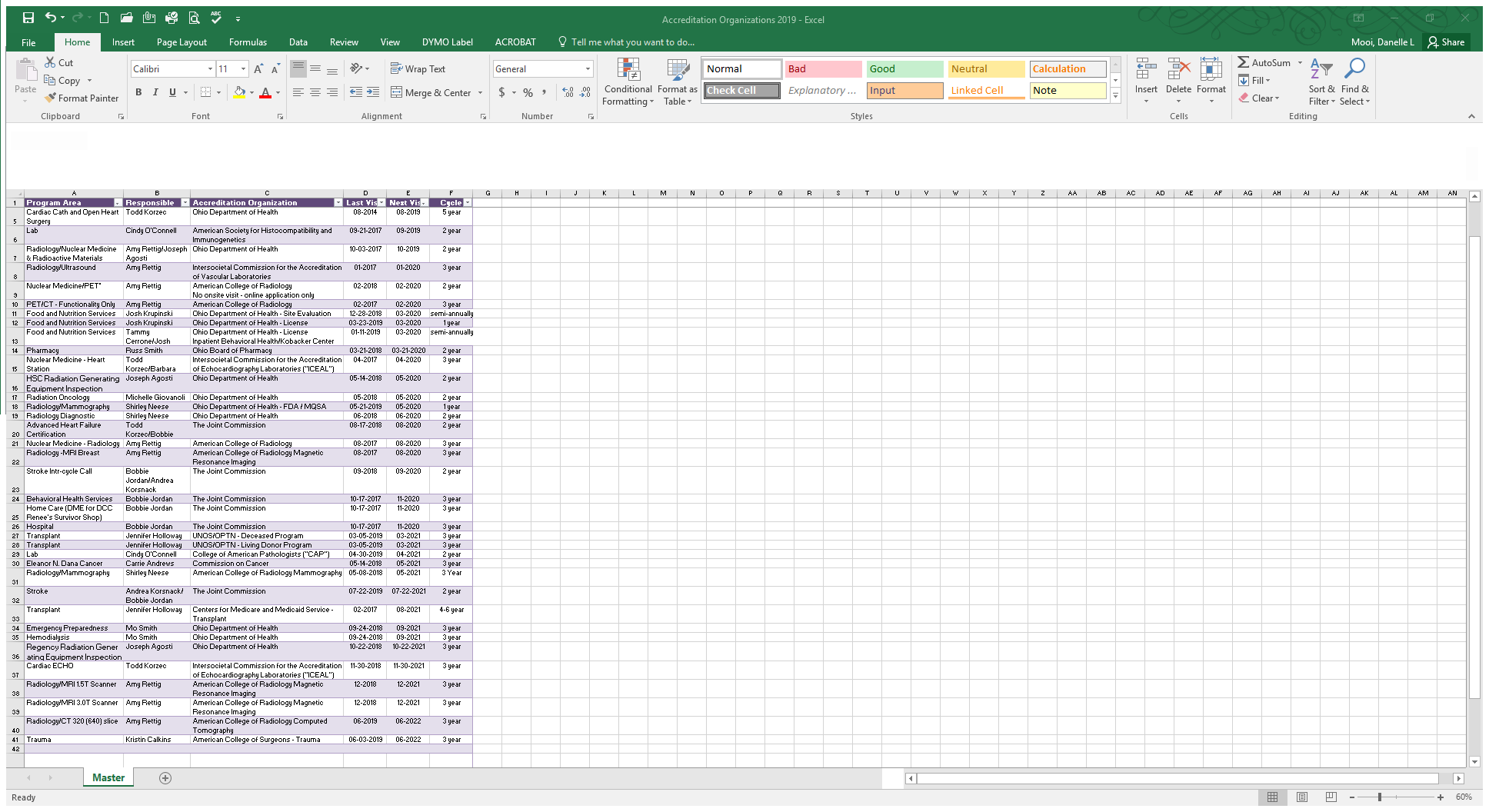 Figure 1       Quality & Patient Safety InitiativeCare and Safety OversightFigure 2COMMITTEE STRUCTURE   October 2019Table 2
PRIORITIZATION MATRIX –FY 2019Quality and Patient Safety GoalsImprove Patient Safety & QualityImprove Resource UtilizationImprove SatisfactionReduce Infection RatesMonitor External Regulatory Compliance IndicatorsFigure 3Plan-Do-Study-ActQuality & Patient Safety Cycle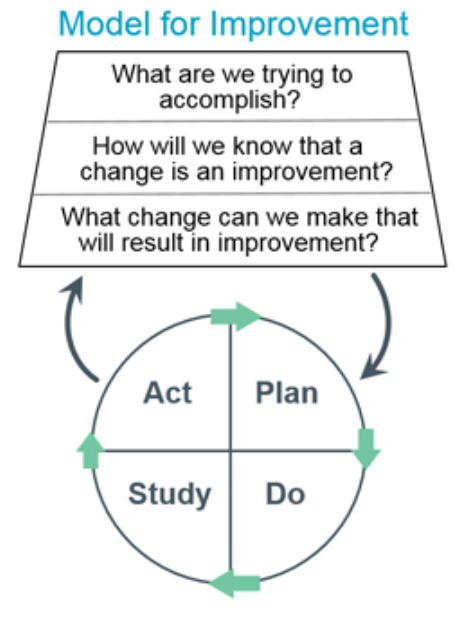 Figure 4QUALITY PERFORMANCE IMPROVEMENT QUARTERLY REPORTTHE PDSA QUALITY CYCLETeam/Disciplines: ______________________________________________________________Plan (Aim):  (Identify your problem using priorities from the Quality and Patient Safety Annual Plan or issues identified as affecting important outcomes of care, treatment or service.)Describe the objective:List questions and make predictions:Specify how to carry out the cycle:WhoWhatWhereWhenHow will cycle results be measured:Do (Intervention): (Carry out the plan, start with pilot or small scale.  Observe impact, document problems, collect data and gather informal feedback.  Share real-time results if possible to make just in time changes when able. Study (Measures): (Study results—how did implementation go?  Were results achieved? Show data via tables and graphs.  Compare results to predictions.  What did you learn? Summarize quantitative and qualitative analysis.  Quantitative:  Which way is the experience moving - up down or static over time? Is this desirable or undesirable?  Is the process in control, or does it have a lot of variation?  How does the experience compare to the Goal or Benchmark.  Qualitative:  Why is this happening? Consider all reasons.  What are the contributing factors?  What does this mean?)Act (Analyses):  (What did you conclude from this cycle review? Refine the change based on what was learned from the do/study.  Did the implementation work or not? If it did not work, what can you do differently in next cycle to address this?  If it did work, can you spread across entire practice? Should this continue to be measured? Should another indicator be introduced?  )Contact Person Completing Form: _____________________________________Dept.______________________ Return completed form to Quality and Patient Safety, Room 2240, Dowling Hall.These documents, records, or information contained herein is a confidential professional peer review, quality assurance or incident and risk management reporting documents of UTMC.  It is protected from disclosure pursuant to Ohio law and Ohio Revised Code Sections 2305.24 through 2305.253.  Unauthorized disclosure or duplication is absolutely prohibited.Figure 5                                                 Project Planning Form Example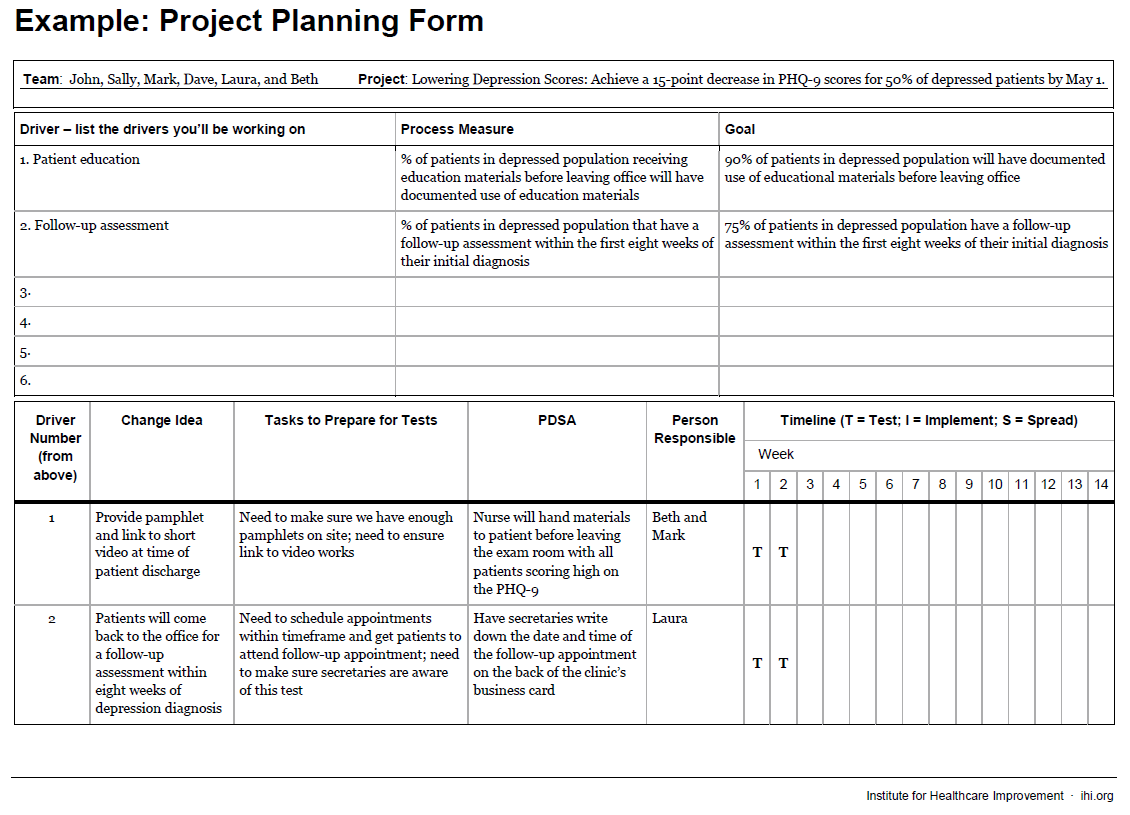 Figure 5a                                       Project Planning Form Example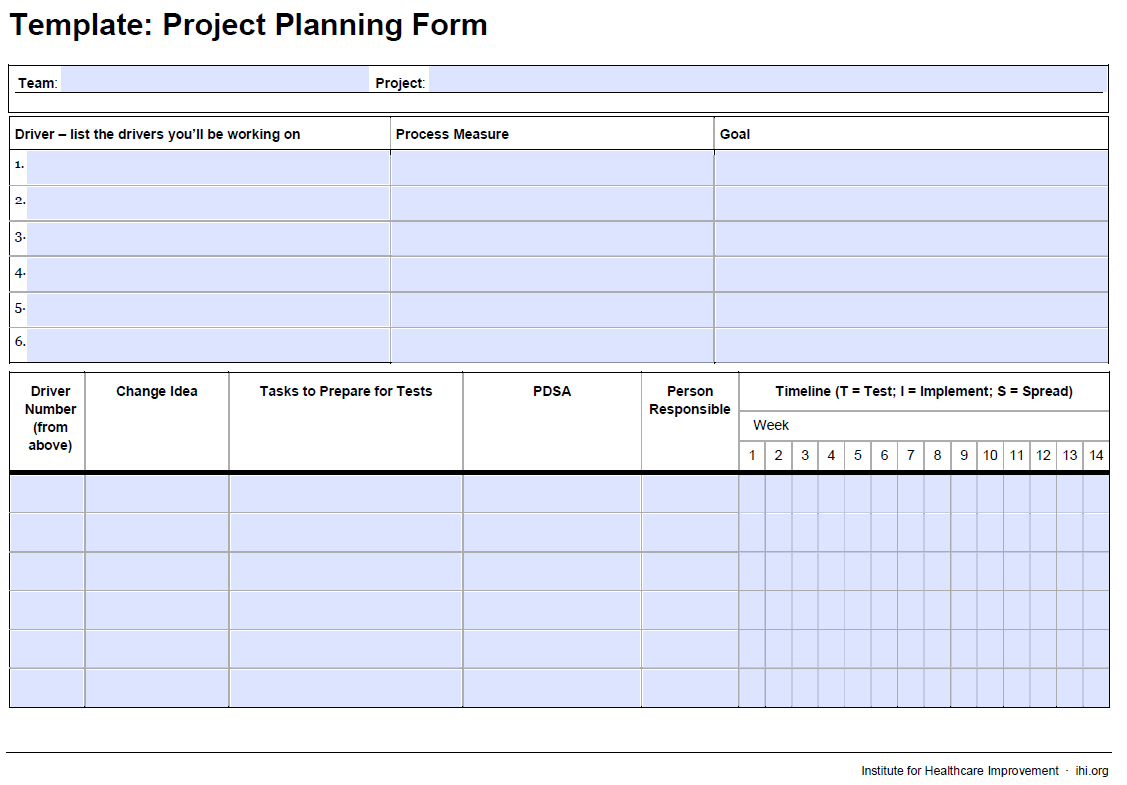 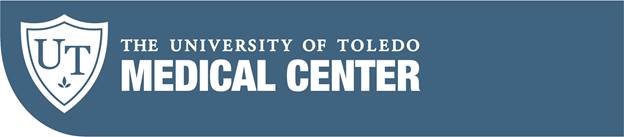 Quality Assessment, Performance Improvement, and Patient Safety PlanFY 2020PDSA / worksheetDriver DiagramFlowchartsCause and Effect DiagramsRun, Pareto, Control chartsHistogramScatter DiagramLean/Six Sigma, Value stream mappingRoot Cause Analysis (RCA)Case InvestigationEvidence Based/Best Practice reviewFailure Mode and Effects Analysis (FMEA)SurveysAuditsOpportunityHigh RiskHigh VolumeProblem ProneImportant to Customer SatisfactionStaff SatisfactionPhysician SatisfactionClinical OutcomeSafetyRegulatory RequirementHospital Acquired ConditionsPatient Safety EventsPain Management – Safe opioid useHigh RiskHigh VolumeProblem ProneImportant to Customer SatisfactionStaff SatisfactionPhysician SatisfactionClinical OutcomeSafetyRegulatory RequirementReduce ReadmissionHigh RiskHigh VolumeProblem ProneImportant to Customer SatisfactionStaff SatisfactionPhysician SatisfactionClinical OutcomeSafetyRegulatory RequirementPatient SatisfactionPerception of SafetyComplaint ManagementHigh RiskHigh VolumeProblem ProneImportant to Customer SatisfactionStaff SatisfactionPhysician SatisfactionClinical OutcomeSafetyRegulatory RequirementClostridium DifficileBlood Stream InfectionsHand HygieneSurgical Site InfectionsUTIHigh RiskHigh VolumeHigh VolumeProblem ProneProblem ProneImportant to Important to Customer SatisfactionCustomer SatisfactionStaff SatisfactionStaff SatisfactionPhysician SatisfactionPhysician SatisfactionClinical OutcomeClinical OutcomeSafetySafetyRegulatory RequirementResuscitation Sedation/AnalgesiaPain Resource Utilization CORE Measures Adverse Drug Reaction Organ ConversionRestraintsOpportunityHigh RiskHigh VolumeHigh VolumeProblem ProneProblem ProneImportant to Important to Customer SatisfactionCustomer SatisfactionStaff SatisfactionStaff SatisfactionPhysician SatisfactionPhysician SatisfactionClinical OutcomeClinical OutcomeSafetySafetyRegulatory RequirementLab/Blood UtilizationOperative/Invasive procedures.SeclusionBehavioral ManagementMortality/AutopsyHazard ManagementOperative Diagnosis ConcurrenceNPSGCT Radiology indicatorsSuicide RiskFallsMedication ErrorsPatient ThroughputAntimicrobial StewardshipContracted  ServicesECTDetox